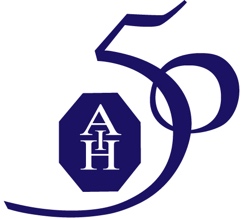    Asociación Internacional de Hispanistas    XXI Congreso de la AIH, Neuchâtel, Suiza      ORDEN DEL DíAPRIMERA ASAMBLEA GENERAL DE LA AIH          Martes, 11 de julio de 2023 a las 18:00 hrs.            Auditorio Jeunes-Rives, Universidad de Neuchâtel   Apertura de la Asamblea por la Presidenta de la AIH.	Aprobación del Orden del Día.	Aprobación del Acta de la Segunda Asamblea General realizada en el XX Congreso de la AIH. Se puede consultar en la página web. 	Informe del Presidente.	Informe de la Secretaría General (trienio 2019-2023) y aprobación, si procede, de la gestión de la actual Junta Directiva.	Informe de la Tesorería (trienio 2019-2023). Nombramiento de dos interventores como Comisión de Revisión de Cuentas, para que elaboren un informe sobre la aprobación, si procede, en la Segunda Asamblea, de los estados contables de la Tesorería. Establecimiento de la cuota para el próximo trienio.	Presentación de propuestas y elección de la sede del XXII Congreso de la Asociación Internacional de Hispanistas en 2025, previa aprobación del nuevo calendario impuesto por el COVID.8.   Explicación del procedimiento electoral para la primera vuelta de votaciones.9.   Nombramiento de la Mesa Electoral.10.  Otras cuestiones generales.11.  Primera vuelta de votaciones.